Registration Form (2017/18)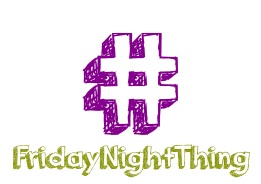 Young Person’s DetailsChild’s Name _______________________ D.O.B ___________School ______________  Year group ______ Church (if any) ___________Parent/Guardian DetailsParent/Guardian Name ________________________Home address _________________________________________________Mobile Number __________________ Parent’s Email _________________________We will use this information to contact you with information regarding the group – if you do not wish to receive this please tick _____Useful InformationDoes your child have any allergies, medical conditions or special educational needs we should be aware of? Yes/NoIf yes please give detailsPlease also provide any other information we should know about your child belowEmergency Contacts1st Emergency Contact ____________________ Phone _____________________2nd Emergency Contact ___________________ Phone _____________________Collection ArrangementsMy child will be collected from the group by ______________________________OR
I give permission for my child to travel home by themselves DeclarationI give permission for my child _______________ to attend the above group and take part in the specified activities.I give/do not give permission for photographs to be taken of my child to be used for Church publicity, social media accounts and internal publications. Signed (Parent/Guardian) _______________ Date _____________